Publicado en Ciudad Real el 01/07/2019 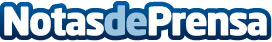 Un verano sin mosquitos es posible, afirma Sistemas24hLa llegada del calor suele traer condigo a los mosquitos, que no pasan de ser una molestia para la mayoría, pero que pueden llegar a ser  peligrosos para personas alérgicas o bebés. Pero, ¿se pueden evitar? Eso es lo que afirma Sistemas24h, empresa líder en el sectorDatos de contacto:Isabel Rubio699772692Nota de prensa publicada en: https://www.notasdeprensa.es/un-verano-sin-mosquitos-es-posible-afirma Categorias: Sociedad Infantil Jardín/Terraza http://www.notasdeprensa.es